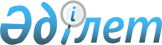 "Қазақстанда тұрғын үй құрылысын қаржыландырудың баламалы мүмкiндiктерi туралы" баяндама дайындау жөнiндегi жұмыс тобын құру туралыҚазақстан Республикасы Премьер-Министрінің 2003 жылғы 26 желтоқсандағы N 320-ө өкімі

      1. "Қазақстанда тұрғын үй құрылысын қаржыландырудың баламалы мүмкiндiктерi туралы" баяндама дайындау мақсатында мынадай құрамда жұмыс тобы құрылсын: Қуанғанов                  - Қазақстан Республикасы Премьер- 

Фархад Шаймұратұлы           Министрiнiң кеңесшiсi, жетекшi Заяц                       - Алматы қаласы әкімiнiң орынбасары 

Яков Игнатьевич Құрманғазиев               - Президент Әкiмшiлiгi Жүйелi 

Жәрдем Есламғалиұлы          зерттеулер орталығы жетекшiсiнiң 

                             орынбасары (келiсiм бойынша) Әубәкiрова                 - Қазақстан Республикасының 

Светлана Қонысбайқызы        Қаржы министрлiгi Мемлекеттiк борыш 

                             және кредит беру департаментi 

                             директорының орынбасары Жақыпова                   - Қазақстан Республикасының Қаржы 

Бибiгүл Есiлбайқызы          министрлiгi Мемлекеттiк мүлiк 

                             жөнiндегi комитетi Заң басқармасы 

                             мемлекеттiк мүлiкпен мәмiлелердi 

                             құқықтық қамтамасыз ету және құрылтай 

                             құжаттарын талдау бөлiмiнің бастығы Райымбеков                 - Қазақстан Республикасының Жер 

Қаналбек Өтжанұлы            ресурстарын басқару жөніндегі 

                             агенттiгi төрағасының орынбасары Өтеғұлов                   - Қазақстан Республикасының 

Мәулен Амангелдiұлы          Экономика және бюджеттiк жоспарлау 

                             министрлiгi Мемлекеттiк қарыз алу және 

                             кредит берудi жоспарлау 

                             департаментiнiң директоры Ақышев                     - Қазақстан Республикасының Ұлттық 

Данияр Талғатұлы             Банкi 3ерттеулер және статистика 

                             департаментiнің директоры 

                             (келiсiм бойынша) Исламов                    - "Астана-Қаржы" ашық акционерлiк 

Кинталь Кинтальұлы           қоғамы басқармасының төрағасы 

                             (келiсiм бойынша) Сағындықова                - "Қазақстандық ипотeкалық компания" 

Майко Оразымбетқызы          жабық акционерлiк қоғамының президентi Матаев                     - Қазақстан Республикасы Премьер- 

Қазбек Төлеубекұлы           Министрiнiң Кеңсесi Өндiрiстiк сала 

                             және инфрақұрылым бөлiмiнiң 

                             консультанты Шварцкопф                  - Қазақстан Республикасы Премьер- 

Илона Альбертовна            Министрiнiң Кеңсесi Экономика 

                             бөлiмiнiң консультанты 

      2. Жұмыс тобы баяндаманы дайындау кезiнде тұрғын үй құрылысына ұлттық және шетелдiк қор рыноктарының қаражатын тарту мүмкiндiктерiн, қажеттi қаржы инфрақұрылымы мен қаржы құралдарын дамыту мәселелерiн, соның iшiнде тұрғын үй құрылысын қаржыландыратын өңiрлiк инвестициялық институттар құру, сондай-ақ инвестициялар тарту тетiгi ретiнде жер ипотекасын пайдалану мәселелерiн пысықтасын. 

 

      3. Жұмыс тобына белгiленген тәртiппен тәуелсiз сарапшыларды тартуға рұқсат берiлсін. 

 

      4. Жұмыс тобы 2004 жылғы 5 ақпанға дейiнгi мерзiмде "Қазақстанда тұрғын үй құрылысын қаржыландырудың баламалы мүмкiндiктерi туралы" баяндаманы ұсынсын.       Премьер-Министр 
					© 2012. Қазақстан Республикасы Әділет министрлігінің «Қазақстан Республикасының Заңнама және құқықтық ақпарат институты» ШЖҚ РМК
				